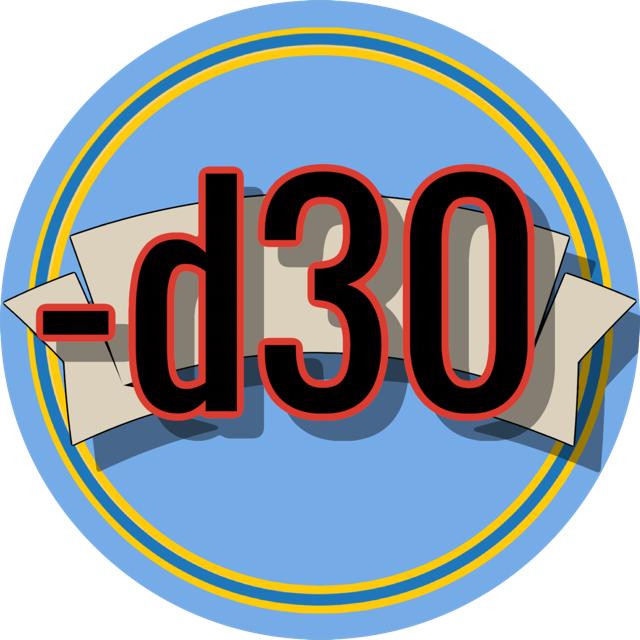 AL FESTIVAL DI CINEMA DI SPELLO LA PREMIAZIONE DI "MENO DI TRENTA" Il premio dedicato agli artisti sotto i 30 anni avrà la sua serata finale a Giugno, in presenza, nell’ambito del Festival del Cinema di Spello, dedicato ai professionisti del dietro le quinte. Roma, 19 Gennaio – Novità in vista per Meno di Trenta, il premio che prevede dei riconoscimenti assegnati ad artisti di cinema, TV e web rigorosamente sotto i trent’anni: la serata finale avrà luogo nell’ambito del “Festival del Cinema Città di Spello e dei Borghi Umbri - Le Professioni del Cinema”.La manifestazione, presieduta da Donatella Cocchini con la direzione artistica di Fabrizio Cattani, ha fissato la sua decima edizione, in presenza, da venerdì 11 a domenica 20 giugno come sempre nella città di Spello; la data esatta dedicata alla premiazione di Meno di Trenta è in via di definizione.Quattro saranno i premi principali della seconda edizione di “Meno di Trenta” che verranno consegnati a Spello, e i vincitori saranno scelti da una giuria stampa composta da: Giulia Bianconi (Il Tempo), Lucrezia Leombruni (DireGiovani.it), Chiara Nicoletti (FRED Film Radio), Damiano Panattoni (Hotcorn.com), Gianluca Pisacane (Rivista del Cinematografo, Famiglia Cristiana), Caterina Sabato (Cinematographe.it).     Nell’ambito della serata di premiazione veranno assegnati inoltre due premi speciali, stabiliti questi ultimi dalla direzione artistica; in linea con il Festival di Spello, dedicato da sempre ai professionisti del dietro le quinte, uno dei due premi speciali sarà certamente dedicato ad un talento under 30 che si è distinto in una categoria diversa dalla recitazione e dalla regia. Ecco tutte le CANDIDATURE dei PREMI PRINCIPALI della seconda edizione di Meno di Trenta:Candidature cinemaPREMIO MIGLIORE ATTRICE DI CINEMAAlida Baldari Calabria (Film "Pinocchio" di Matteo Garrone - 01 Distribution") Ludovica Francesconi (Film "Sul più bello" di Alice Filippi - Eagle Pictures)Beatrice Grannò (Film "Gli Indifferenti" di Leonardo Guerra Seràgnoli - Vision Distribution)Fotinì Peluso (Film "Cosa sarà" di Francesco Bruni - Vision Distribution)Daphne Scoccia (Film "Lontano lontano" di Gianni di Gregorio - Bibi Film + "Palazzo di giustizia" di Chiara Bellosi - Istituto Luce Cinecittà) PREMIO MIGLIOR ATTORE DI CINEMAVincenzo Crea (Film "Gli Indifferenti" di Leonardo Guerra Seràgnoli - Vision DistributionMattia Garaci (Film "Padrenostro" di Claudio Noce - Vision Distribution)Federico Ielapi (Film "Pinocchio" di Matteo Garrone - 01 Distribution) Emanuele Linfatti (Film "La Belva" di Ludovico Di Martino - Warner Bros Pictures Italia)Luka Zunic (Film "Non odiare" di Mauro Mancini - Notorious Pictures)Candidature serie TVPREMIO MIGLIORE ATTRICE DI SERIE TVBeatrice Bruschi (Serie "Skam Italia - Stagione 4" di Ludovico Bessegato - Tim Vision/Netflix) Marianna Fontana (Serie "Romulus" di Matteo Rovere, Michele Alhaique, Enrico Maria Artale - Sky Atlantic) Gaia Girace + Margherita Mazzucco (Serie "L'Amica geniale 2" di Saverio Costanzo, Alice Rohrwacher - Rai Fiction)Margherita Morchio (Serie "Curon" di Fabio Mollo, Lydia Patitucci - Netflix)Federica Sabatini (Serie "Suburra - La serie 3" di Arnaldo Catinari - Netflix)PREMIO MIGLIOR ATTORE DI SERIE TV Giovanni Amura + Francesco Serpico (Serie "L'Amica geniale 2" di Saverio Costanzo, Alice Rohrwacher - Rai Fiction)Andrea Arcangeli + Francesco di Napoli (Serie "Romulus" di Matteo Rovere, Michele Alhaique,  Enrico Maria Artale - Sky Atlantic)Massimiliano Caiazzo (Serie "Marefuori" di Carmine Elia - Rai Fiction)Brando Pacitto (Serie "Baby 3" di Andrea De Sica, Letizia Lamartire, Antonio Le Fosse - Netflix)Ludovico Tersigni (Serie "Summertime" di Francesco Lagi, Lorenzo Sportiello - Netflix)Meno di Trenta è un format ideato da Silvia Saitta che prevede, come attività principale, l'evento di premiazione dedicato ad artisti di cinema, TV e web rigorosamente sotto i trent'anni. Il premio ha già avuto la sua prima edizione a Roma, il 7 dicembre 2019, organizzata con Stefano Amadio direttore del portale Cinemaitaliano.info. I vincitori della prima edizione sono stati Carlotta Antonelli, Giacomo Ferrara, Ludovica Martino, Giulio Pranno, Phaim Bhuiyan e Jenny De Nucci. Con il desiderio di continuare a valorizzare i giovani talenti dell'audiovisivo italiano - non solo artistici ma anche tecnici - Meno di Trenta è oramai un format in continua espansione, come avvenuto con il ciclo di incontri "Meno di Trenta alla Mostra" organizzati durante la Mostra Internazionale d'Arte Cinematografica di Venezia 2020 dalle testate Cinemaitaliano.info e Cinecittà News all'Italian Pavilion.Media Partner: Cinemaitaliano.info,Cinecittà News.it, DireGiovani.it, Hotcorn.com,  The Giornaliste, The spot.newsPartner: SuMa EVENTSProgetto grafico:DindiUfficio stampa:Beatrice Catibeatriceanna.cati@gmail.com | 320.95.06.104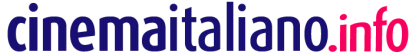 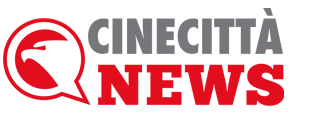 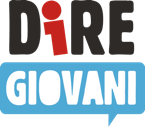 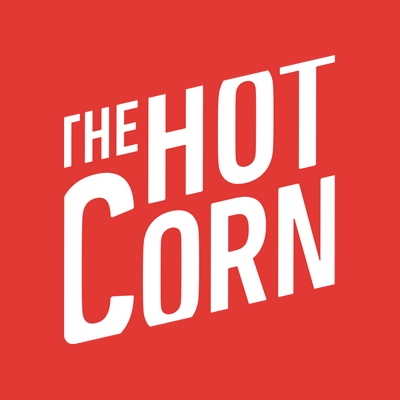 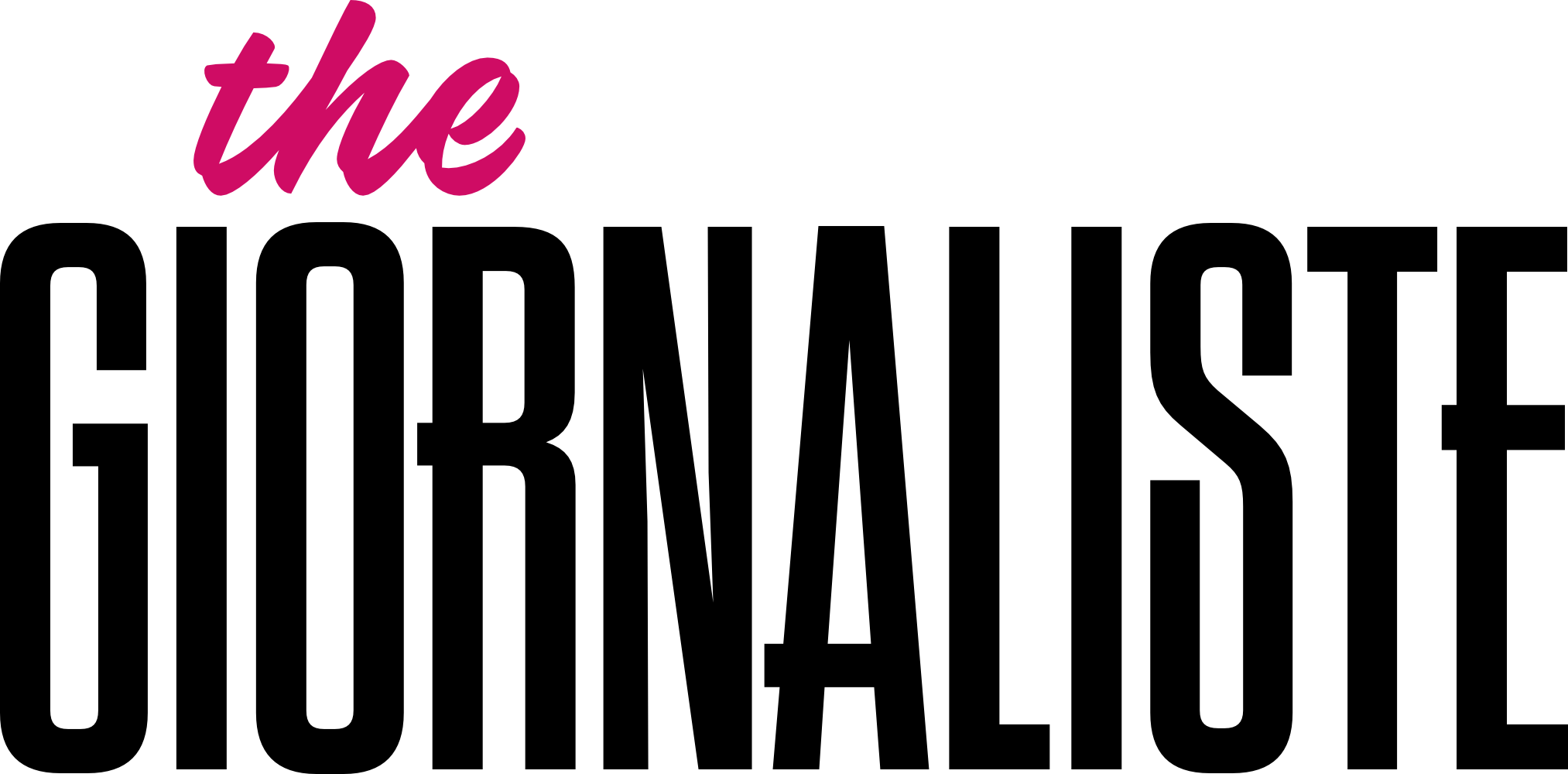 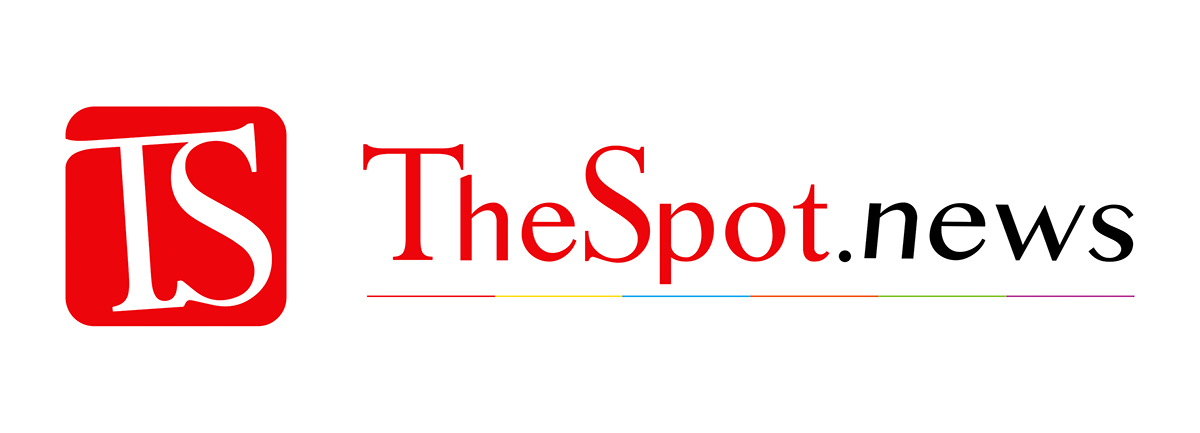 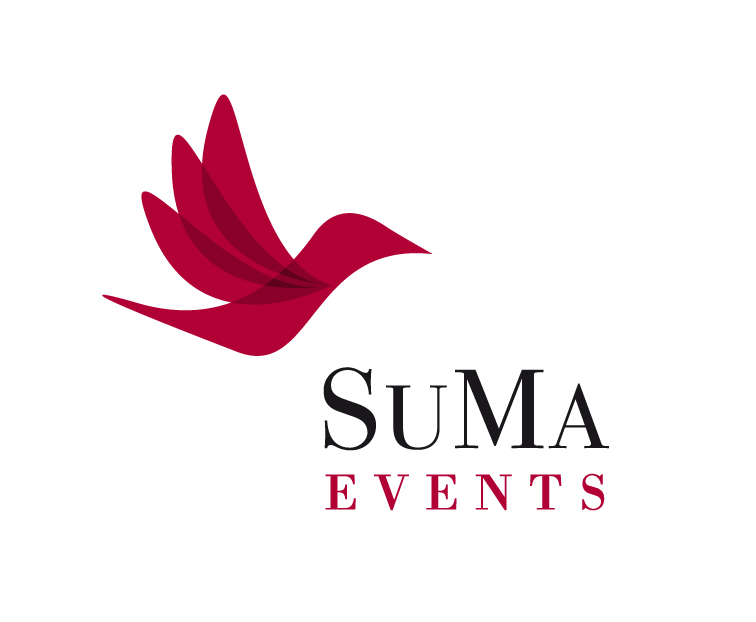 